BursteinMarginal Comments: The LexiconUpon receiving your papers, you may find in the margins some or all of the following marks. Some of these repeated errors increasingly cost your grade. If you have a question regarding any of my comments, do not hesitate to consult me.              PR: proofread	c.s. Comma splice: joining 2 sentences with a comma, rather than treating them grammatically by (1) employing a semicolon, (2) joining them with a conjunction, or (3) severing them with a period.	This is one of the most common errors, I will grade you down for it, if you still don't know what a comma splice is you haven't read this sentence closely enough so start over. frag   Sentence fragment. Do not begin a sentence with “But,” “And,” or “So.” Or "Or." That's a fragment. (So is that. And this one too. Really. Etc.) w.c.   Word choice is inappropriate. Look the word up in a dictionary.sp    Misspelled wordsyn Syntax is awkwardawk   Awkward use of language or ideaDeletel.c.    Word should be lower-cased cap. Word should be capitalizedpunc. Error in punctuation. Could be any number of punctuation marks, so look at the line I’ve indicated. N.B. A comma blight has been sweeping our nation (sic), so I ask you to think about whether a clause is subordinate or not. See # 4 below. JB’s Incredibly Useful Crash Course Don’t use “feels” unless you are talking about a masseuse. It’s often a cover for a vague thought. If you can’t produce concrete evidence for your claim, let it go.Ditto “creates an image.”  This is too vague and probably subjective: look back to the quote and specify what the connection is between the quotation and what you are claiming is its connotation. If you can’t state it clearly, it’s in your head and not in mine, so start again. For example “heart” can suggest  love, a site of success or failure depending on how the cardiac surgeon did, or be connected to light or darkness. There is no inherent meaning in (or to) a heart. Or a rose. Or a color. Or, frankly, anything. Nothing has “imagery.” Or everything does. This is not useful. Used on its own the word is too ambiguous. What is the image of? If you can’t say, move on. The connection has to be specific. Don’t just quote something and move on. Say explicitly what in the quotation is important to your argument and why. You may think it’s clear because it’s clear to you at the minute—and that’s great. Yay. The rest of us are not you, though, so help us out.When You’re Done With Your First Draft (Yes, Draft)1. Look at your first and last paragraph. Are they related? If not, go back and fix stuff until they are related clearly. 2. Don’t end your paper with a generality, a truism, or a wise statement about the world, humanity, life, universe, etc. You don’t have to prove that a book is an accurate (or inaccurate) reflection of the universe. Actually, you can’t, so relax and enjoy the fact that it’s not your job to justify the existence of literature. I sometimes wonder if students actually believe what they write. It’s actually sad if you don’t—so regard this as an invitation to think about what you actually believe you have proved. Have the courage of your convictions and argue what you know to be the case. 3. Don’t use “the reader.” By “avoid its use” I mean “don’t use it in my class.” The reader is better than “I” but it’s often a cloak for “I.” Expunge subjectivity. 4. If you don’t know exactly what a word means, look it up in the OED on the library web site.5. Don’t put commas in front of your quotations just because it’s a quotation. Work out if it is grammatically called for.6. Come to my office hours and ask a question even if you think it’s basic. I will be proud that you trust me enough to explain something to you, and you are likely helping me understand that my explanation was less helpful than it could have been. If you don’t understand me when I talk, tell me to say it again another way. I talk fast. Tell me to slow down. 	Dialogue is vital, and that’s when the best conversations happen in education, and life—which hopefully are not mutually exclusive experiences. Questions are the basis of civilizations. 7. Reread this document right before you turn in your paper. What happens after that is up to you.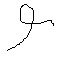 